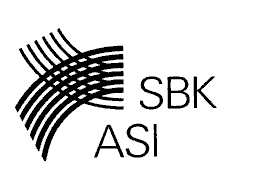 Association suisse des infirmières et infirmiers   Pour répondre sous forme électronique, entrez dans le champ des données avec la touche du tabulateur (seulement pour les données Word, pas pour les données PDF). Annexes (copies) demande de la section (obligatoire) pièce d’identitédernière déclaration d’impôt et imposition fiscaledécompte salarial (pour les personnes qui travaillent) év. preuve de la rente év. devis pour les coûts év. factures (date pas de plus de 12 mois)év. contrats de paiement à crédit - év. bulletin de versement Demande de soutien au Conseil de fondation de la Fondation de secours de l’ASI Choisystrasse 1 CH-3001 Bern tél. 031 388 36 36 info@sbk-asi.ch www.sbk-asi.ch Doit être remis par  Nom de la section: Personne de référence: Téléphone: Données personnelles Requérant-e Conjoint-e ou partenaire Conjoint-e ou partenaire Conjoint-e ou partenaire Données personnelles Requérant-e (vit avec le/la requérant-e?  ouinon) NomPrénom sexe Date de naissance Etat civil Commune d’origine  Activité actuelleTaux d’activité (en %) AIAdresse: 	Rue NP/Lieu Numéro tél. Adresse E-mail Formation en soins infirm. Année de diplôme Employeur Membre de l’ASI depuis mois      Année       Institutions à qui des demandes ont également été adressées:  Montant Fr.Ménage commun Personne seule                Couple sans enfants                     Communauté                    Personne seule avec enfants   Famille avec enfants       Enfants en formation, qui vivent dans le même ménage ou qui sont à charge:  Enfants en formation, qui vivent dans le même ménage ou qui sont à charge:  Enfants en formation, qui vivent dans le même ménage ou qui sont à charge:  Enfants en formation, qui vivent dans le même ménage ou qui sont à charge:  NomPrénom Date de naissanceEcole/apprentissage/profession/EtudesRevenus (nets par mois) Requérant-e Fr. Conjoint-e ou partenaire  Fr. total Fr.Revenus (incl. 13e salaire, gratification) Revenus de la fortune, recettes locatives, etc.Allocations pour enfantBourses (enfants)Gain accessoireRentes, pensions alimentaires, prestations complémentaires, etc.Autres revenus réguliers, comme des réductions des primes d’assurance-maladie, etc. Désignation:       Total des revenusDépenses (pour l'ensemble du ménage) Par moisFr.Dépenses fixesLoyer, charges incluses Electricité, gaz Téléphone, TV, radio Caisse-maladie Assurances Transport public Voiture Impôts Mensualités pour paiement à crédit Pension alimentaire Divers (journal, école, sport, musique, garde des enfants, etc.)  Ménage Nourriture Repas à l’extérieur Charges Dépenses personnelles Habits Argent de poche Réserves Médecin/dentiste/opticien Vacances Acquisitions imprévues Total dépenses Déficit mensuel Fortune (pour l’ensemble du ménage)Fr. Fortune en liquidité (comptes d’épargne, titres, etc.) Terrains et immeubles (valeur fiscale) Dettes (pour l’ensemble du ménage)Fr.Dettes hypothécaires Autres dettes / désignation:       Fortune nette (total de la fortune - total des dettes)Plan de financement Fr.Besoin au total Prestations propres Autres institutions ou sponsors: Demande à l’ASI Total Motif de la demande (en abrégé)  Motifs (description, év. sur une feuille séparée)Versement à la section de l’ASI (versement privé seulement dans certains cas exceptionnels)Coordonnées bancaires ou compte de chèque postalEn cas de rejet de la demande, je souhaite que les documents me soient renvoyés Oui NonLieu et dateSignature